Incident Name:West MimsGA-OKR-017006IR Interpreter(s):Tammy HocutLocal Dispatch Phone:912-496-7366Brantley BoatrightInterpreted Size:86,868 acresGrowth last period:6,100 acresFlight Time:2233 EDTFlight Date:April 27, 2017Interpreter(s) location:Russellville, ARInterpreter(s) Phone:479-886-0878GACC IR Liaison:Scott WilkinsonGACC IR Liaison Phone:501-538-5827National Coordinator:Tom MellinNational Coord. Phone:505-842-3845Ordered By:Billy WhitworthA Number:A-78Aircraft/Scanner System:N144Z/PhoenixPilots/Techs:Dan Johnson, Eddy Netcher/ Woody SmithIRIN Comments on imagery:Good imageryIRIN Comments on imagery:Good imageryWeather at time of flight:ClearFlight Objective:Map Heat Perimeter/Isolated, Scattered and Intense Heat SourcesDate and Time Imagery Received by Interpreter:April 27, 2017 2340 EDTDate and Time Imagery Received by Interpreter:April 27, 2017 2340 EDTType of media for final product:NIFC FTP – 4 Shapefiles, KMZ files, IR Log and PDF MapDigital files sent to:/incident_specific_data/southern/Georgia/2017_West_Mims_Fire/IR/20170428Email to: Billy Whitworth bwhitworth@tfs.tamu.edujosephkmock@fs.fed.userobertson@gfc.state.ga.usannabeth_purcell@nps.govmtorbett@gfc.state.ga.usjohn.mosley@bia.govLiz_Struhar@nps.govtingram@gfc.state.ga.usbkline@gfc.state.ga.uskmurphy@gfc.state.ga.uskengregor88@gmail.comShannon.bowman@freshfromflorida.comhmorton@gfc.state.ga.usgpmartin@fs.fed.usType of media for final product:NIFC FTP – 4 Shapefiles, KMZ files, IR Log and PDF MapDigital files sent to:/incident_specific_data/southern/Georgia/2017_West_Mims_Fire/IR/20170428Email to: Billy Whitworth bwhitworth@tfs.tamu.edujosephkmock@fs.fed.userobertson@gfc.state.ga.usannabeth_purcell@nps.govmtorbett@gfc.state.ga.usjohn.mosley@bia.govLiz_Struhar@nps.govtingram@gfc.state.ga.usbkline@gfc.state.ga.uskmurphy@gfc.state.ga.uskengregor88@gmail.comShannon.bowman@freshfromflorida.comhmorton@gfc.state.ga.usgpmartin@fs.fed.usDate and Time Products Delivered to Incident:April 28, 2017 0350 EDTDate and Time Products Delivered to Incident:April 28, 2017 0350 EDTType of media for final product:NIFC FTP – 4 Shapefiles, KMZ files, IR Log and PDF MapDigital files sent to:/incident_specific_data/southern/Georgia/2017_West_Mims_Fire/IR/20170428Email to: Billy Whitworth bwhitworth@tfs.tamu.edujosephkmock@fs.fed.userobertson@gfc.state.ga.usannabeth_purcell@nps.govmtorbett@gfc.state.ga.usjohn.mosley@bia.govLiz_Struhar@nps.govtingram@gfc.state.ga.usbkline@gfc.state.ga.uskmurphy@gfc.state.ga.uskengregor88@gmail.comShannon.bowman@freshfromflorida.comhmorton@gfc.state.ga.usgpmartin@fs.fed.usType of media for final product:NIFC FTP – 4 Shapefiles, KMZ files, IR Log and PDF MapDigital files sent to:/incident_specific_data/southern/Georgia/2017_West_Mims_Fire/IR/20170428Email to: Billy Whitworth bwhitworth@tfs.tamu.edujosephkmock@fs.fed.userobertson@gfc.state.ga.usannabeth_purcell@nps.govmtorbett@gfc.state.ga.usjohn.mosley@bia.govLiz_Struhar@nps.govtingram@gfc.state.ga.usbkline@gfc.state.ga.uskmurphy@gfc.state.ga.uskengregor88@gmail.comShannon.bowman@freshfromflorida.comhmorton@gfc.state.ga.usgpmartin@fs.fed.usComments /notes on tonight’s mission and this interpretation:Started interpretation with 04/27 fire perimeter provided by incident.A new heat perimeter 2.8 miles north of the fire in the “Billys Island” north area showed up on the imagery tonight.  I went ahead and mapped it.Fire growth areas were on the east side of the fire – see maps below: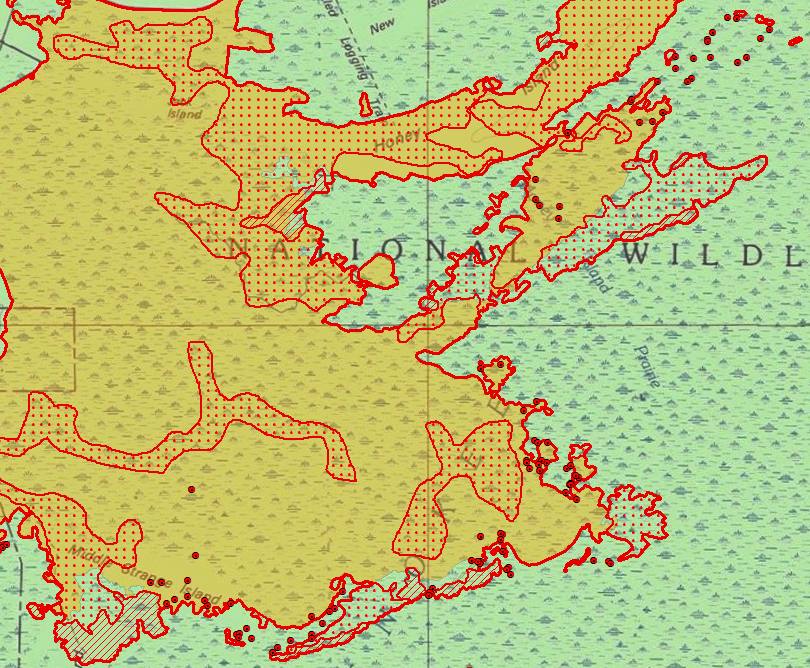 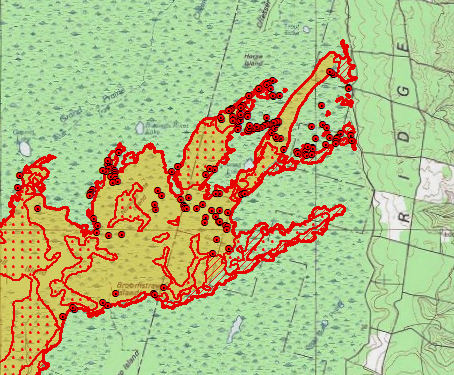 There was scattered heat throughout the fire with intense heat only on the edges of the new fire growth.Comments /notes on tonight’s mission and this interpretation:Started interpretation with 04/27 fire perimeter provided by incident.A new heat perimeter 2.8 miles north of the fire in the “Billys Island” north area showed up on the imagery tonight.  I went ahead and mapped it.Fire growth areas were on the east side of the fire – see maps below:There was scattered heat throughout the fire with intense heat only on the edges of the new fire growth.Comments /notes on tonight’s mission and this interpretation:Started interpretation with 04/27 fire perimeter provided by incident.A new heat perimeter 2.8 miles north of the fire in the “Billys Island” north area showed up on the imagery tonight.  I went ahead and mapped it.Fire growth areas were on the east side of the fire – see maps below:There was scattered heat throughout the fire with intense heat only on the edges of the new fire growth.Comments /notes on tonight’s mission and this interpretation:Started interpretation with 04/27 fire perimeter provided by incident.A new heat perimeter 2.8 miles north of the fire in the “Billys Island” north area showed up on the imagery tonight.  I went ahead and mapped it.Fire growth areas were on the east side of the fire – see maps below:There was scattered heat throughout the fire with intense heat only on the edges of the new fire growth.